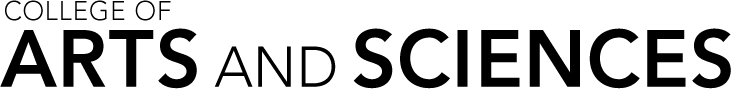 Dean’s Student Advisory Board ApplicationPersonal InformationPersonal InformationPersonal InformationName: Name: Name: Are you an undergraduate or graduate student?(If you are a graduate student, please note if you are a GAA, GRA, or GTA) Are you an undergraduate or graduate student?(If you are a graduate student, please note if you are a GAA, GRA, or GTA) Are you an undergraduate or graduate student?(If you are a graduate student, please note if you are a GAA, GRA, or GTA) OSU Email Address: Rank/Year: Graduation Term and Year: Degree Program:Degree Program:Degree Program:Major(s) and Minor(s) / Specialization: Major(s) and Minor(s) / Specialization: Major(s) and Minor(s) / Specialization:                                                 QUESTIONS      (200 word limit per question)                                                QUESTIONS      (200 word limit per question)                                                QUESTIONS      (200 word limit per question)What do you believe is the most pressing issue for College of Arts and Sciences undergraduate (graduate) students and what would you suggest in order to address this concern?What do you believe is the most pressing issue for College of Arts and Sciences undergraduate (graduate) students and what would you suggest in order to address this concern?What do you believe is the most pressing issue for College of Arts and Sciences undergraduate (graduate) students and what would you suggest in order to address this concern?Why do you want to be a representative on the Dean’s Student Advisory Board?Why do you want to be a representative on the Dean’s Student Advisory Board?Why do you want to be a representative on the Dean’s Student Advisory Board?What unique perspective would you bring to the Dean’s Student Advisory Board? What unique perspective would you bring to the Dean’s Student Advisory Board? What unique perspective would you bring to the Dean’s Student Advisory Board? Please attach a One page resume	Please attach a One page resume	Please attach a One page resume	